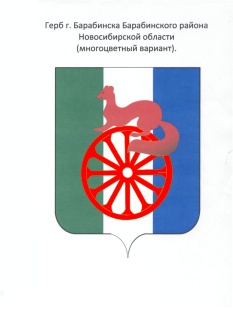 ПОСТАНОВЛЕНИЕ28.01.2015 № 26О  комиссии по соблюдению требований к служебному поведению муниципальных служащих и урегулированию конфликта интересов  администрации города Барабинска Барабинского района Новосибирской областиВ соответствии с Федеральным законом от 02 марта 2007 года № 25-ФЗ «О муниципальной службе в Российской Федерации», Федеральным законом от 25 декабря 2008 года № 273-ФЗ «О противодействии коррупции» и п.8 Указом Президента Российской Федерации от 01 июля 2010 года № 821 «О комиссиях по соблюдению требований к служебному поведению федеральных государственных служащих и урегулированию конфликта интересов», руководствуясь Уставом города Барабинска Барабинского района Новосибирской области.ПОСТАНОВЛЯЮ: 1. Создать комиссию по соблюдению требований к служебному поведению муниципальных служащих и урегулированию конфликта интересов администрации города Барабинска Барабинского  района Новосибирской области, утвердить её состав, согласно приложению 1.2. Утвердить Положение о комиссии по соблюдению требований к служебному поведению муниципальных служащих и урегулированию конфликта интересов  администрации города Барабинска Барабинского  района Новосибирской области согласно приложению  2.3. Управлению делами разместить настоящее постановление на официальном сайте администрации города Барабинска Барабинского  район Новосибирской области.4. Настоящее постановление вступает в силу со дня подписания. Глава администрации                                                                       М.А.Овсянников     Приложение 2     к постановлению администрации     города Барабинска      Барабинского района     Новосибирской области     от 28.01.2015 № 26ПОЛОЖЕНИЕо комиссии по соблюдению требований к служебному поведению муниципальных служащих и урегулированию конфликта интересов администрации города Барабинска Барабинского района Новосибирской области 1. Настоящим Положением определяется порядок формирования и деятельности комиссии по соблюдению требований к служебному поведению муниципальных служащих администрации города Барабинска Барабинского района Новосибирской области и урегулированию конфликта интересов (далее - комиссия), образуемой в соответствии с Федеральным законом от 25 декабря 2008 г. № 273-ФЗ "О противодействии коррупции".2. Комиссия в своей деятельности руководствуется Конституцией Российской Федерации, федеральными конституционными законами, федеральными законами, актами Президента Российской Федерации и Правительства Российской Федерации, законодательством Новосибирской области, правовыми актами администрации города Барабинска Барабинского района Новосибирской области  и настоящим Положением.3. Основной задачей комиссии является содействие администрации  города Барабинска Барабинского района Новосибирской области  (далее – администрация):3.1. в обеспечении соблюдения муниципальными служащими администрации  города Барабинска Барабинского района Новосибирской области (далее - муниципальные служащие) ограничений и запретов, требований о предотвращении или урегулировании конфликта интересов, а также в обеспечении исполнения ими обязанностей, установленных Федеральным законом от 25 декабря 2008 г. № 273-ФЗ "О противодействии коррупции", другими федеральными законами (далее - требования к служебному поведению и (или) требования об урегулировании конфликта интересов);3.2. в осуществлении в администрации мер по предупреждению коррупции.4. Комиссия рассматривает вопросы, связанные с соблюдением требований к служебному поведению и (или) требований об урегулировании конфликта интересов, в отношении муниципальных служащих, замещающих должности муниципальной службы (за исключением должности главы администрации города Барабинска Барабинского района Новосибирской области ). 5. Действие настоящего положения не распространяется на решение вопросов,  связанных с соблюдением требований к служебному поведению и (или) требований об урегулировании конфликта интересов, в отношении главы администрации города Барабинска Барабинского района Новосибирской области.  6. Порядок формирования и деятельности комиссии, а также ее состав определяются главой администрации  города Барабинска Барабинского района Новосибирской области  в соответствии с настоящим Положением. 7. Комиссия образуется постановлением администрации города Барабинска Барабинского района Новосибирской области, в котором утверждаются состав комиссии и порядок ее работы.В состав комиссии входят председатель комиссии, его заместитель, назначаемый главой администрации  Барабинска Барабинского района Новосибирской области из числа членов комиссии, замещающих должности муниципальной службы в администрации, секретарь и члены комиссии. Все члены комиссии при принятии решений обладают равными правами. В отсутствие председателя комиссии его обязанности исполняет заместитель председателя комиссии.8. Состав комиссии формируется таким образом, чтобы исключить возможность возникновения конфликта интересов, который мог бы повлиять на принимаемые комиссией решения.9. В заседаниях комиссии с правом совещательного голоса участвуют:а) непосредственный руководитель муниципального служащего, в отношении которого комиссией рассматривается вопрос о соблюдении требований к служебному поведению и (или) требований об урегулировании конфликта интересов, и определяемые председателем комиссии два муниципальных служащих, замещающих в администрации должности муниципальной службы, аналогичные должности, замещаемой муниципальным служащим, в отношении которого комиссией рассматривается этот вопрос;б) другие муниципальные служащие, замещающие должности муниципальной службы в администрации; специалисты, которые могут дать пояснения по вопросам муниципальной службы и вопросам, рассматриваемым комиссией; должностные лица органов местного самоуправления; представители заинтересованных организаций; представитель муниципального служащего, в отношении которого комиссией рассматривается вопрос о соблюдении требований к служебному поведению и (или) требований об урегулировании конфликта интересов, - по решению председателя комиссии, принимаемому в каждом конкретном случае отдельно не менее чем за три дня до дня заседания комиссии на основании ходатайства муниципального служащего, в отношении которого комиссией рассматривается этот вопрос, или любого члена комиссии.10. Заседание комиссии считается правомочным, если на нем присутствует не менее двух третей от общего числа членов комиссии. Проведение заседаний с участием только членов комиссии, замещающих должности муниципальной службы в администрации, недопустимо.11. При возникновении прямой или косвенной личной заинтересованности члена комиссии, которая может привести к конфликту интересов при рассмотрении вопроса, включенного в повестку дня заседания комиссии, он обязан до начала заседания заявить об этом. В таком случае соответствующий член комиссии не принимает участия в рассмотрении указанного вопроса.12. Основаниями для проведения заседания комиссии являются:а) представление главой администрации города Барабинска Барабинского района Новосибирской области материалов проверки, свидетельствующих:о представлении муниципальным служащим недостоверных или неполных сведений, о несоблюдении муниципальным служащим требований к служебному поведению и (или) требований об урегулировании конфликта интересов;б) поступившее должностному лицу управления делами администрации, в порядке установленном нормативным правовым актом администрации:обращение гражданина, замещавшего в администрации должность муниципальной службы, включенную в перечень должностей, утвержденный нормативным правовым актом Российской Федерации, о даче согласия на замещение должности в коммерческой или некоммерческой организации либо на выполнение работы на условиях гражданско-правового договора в коммерческой или некоммерческой организации, если отдельные функции по управлению этой организацией входили в его должностные (служебные) обязанности, до истечения двух лет со дня увольнения с муниципальной  службы;заявление муниципального служащего о невозможности по объективным причинам представить сведения о доходах, об имуществе и обязательствах имущественного характера своих супруги (супруга) и несовершеннолетних детей;в) представление руководителя администрации или любого члена комиссии, касающееся обеспечения соблюдения муниципальным служащим требований к служебному поведению и (или) требований об урегулировании конфликта интересов либо осуществления в администрации мер по предупреждению коррупции;г) поступившее в соответствии с частью 4 статьи 12 Федерального закона от 25 декабря 2008г. № 273-ФЗ "О противодействии коррупции" в администрацию уведомление коммерческой или некоммерческой организации о заключении с гражданином, замещавшим должность муниципальной службы в администрации, трудового или гражданско-правового договора на выполнение работ (оказание услуг), при условии, что указанному гражданину комиссией ранее было отказано во вступлении в трудовые и гражданско-правовые отношения с указанной организацией или что вопрос о даче согласия такому гражданину на замещение им должности в коммерческой или некоммерческой организации либо на выполнение им работы на условиях гражданско-правового договора в коммерческой или некоммерческой организации комиссией не рассматривался.13. Комиссия не рассматривает сообщения о преступлениях и административных правонарушениях, а также анонимные обращения, не проводит проверки по фактам нарушения служебной дисциплины.13.1. Обращение, указанное в абзаце втором подпункта "б" пункта 12 настоящего Положения, подается гражданином, замещавшим должность муниципальной службы в администрации, в управление делами администрации. В обращении указываются: фамилия, имя, отчество гражданина, дата его рождения, адрес места жительства, замещаемые должности в течение последних двух лет до дня увольнения с муниципальной службы, наименование, местонахождение коммерческой или некоммерческой организации, характер ее деятельности, должностные (служебные) обязанности, исполняемые гражданином во время замещения им должности муниципальной службы, функции по управлению в отношении коммерческой или некоммерческой организации, вид договора (трудовой или гражданско-правовой), предполагаемый срок его действия, сумма оплаты за выполнение (оказание) по договору работ (услуг). По результатам рассмотрения обращения  подготавливается мотивированное заключение по существу обращения с учетом требований статьи 12 Федерального закона от 25 декабря 2008 г. N 273-ФЗ "О противодействии коррупции". Обращение, заключение и другие материалы в течение двух рабочих дней со дня поступления обращения представляются председателю комиссии.13.2. Обращение, указанное в абзаце втором подпункта "б" пункта 12 настоящего Положения, может быть подано муниципальным служащим, планирующим свое увольнение с муниципальной службы, и подлежит рассмотрению комиссией в соответствии с настоящим Положением.13.3. Уведомление, указанное в подпункте "г" пункта 12 настоящего Положения, рассматривается управлением делами администрации, которое осуществляет подготовку мотивированного заключения о соблюдении гражданином, замещавшим должность муниципальной службы в администрации, требований статьи 12 Федерального закона от 25 декабря 2008 г. № 273-ФЗ "О противодействии коррупции". Уведомление, заключение и другие материалы в течение десяти рабочих дней со дня поступления уведомления представляются председателю комиссии.14. Председатель комиссии при поступлении к нему в порядке, предусмотренном нормативным правовым актом администрации, информации, содержащей основания для проведения заседания комиссии:а) в 3-дневный срок назначает дату заседания комиссии. При этом дата заседания комиссии не может быть назначена позднее семи дней со дня поступления указанной информации;б) организует ознакомление муниципального служащего, в отношении которого комиссией рассматривается вопрос о соблюдении требований к служебному поведению и (или) требований об урегулировании конфликта интересов, его представителя, членов комиссии и других лиц, участвующих в заседании комиссии, с поступившей информацией,  и с результатами ее проверки;в) рассматривает ходатайства о приглашении на заседание комиссии лиц, указанных в подпункте "б" пункта 9 настоящего Положения, принимает решение об их удовлетворении (об отказе в удовлетворении) и о рассмотрении (об отказе в рассмотрении) в ходе заседания комиссии дополнительных материалов.14.1. Заседание комиссии по рассмотрению заявления, указанного в абзаце третьем подпункта "б" пункта 12 настоящего Положения, как правило, проводится не позднее одного месяца со дня истечения срока, установленного для представления сведений о доходах, об имуществе и обязательствах имущественного характера.14.2. Уведомление, указанное в подпункте "г" пункта 12 настоящего Положения, как правило, рассматривается на очередном (плановом) заседании комиссии.15. Заседание комиссии проводится в присутствии муниципального служащего, в отношении которого рассматривается вопрос о соблюдении требований к служебному поведению и (или) требований об урегулировании конфликта интересов, или гражданина, замещавшего должность муниципальной службы в администрации. При наличии письменной просьбы муниципального служащего или гражданина, замещавшего должность муниципальной службы в администрации, о рассмотрении указанного вопроса без его участия заседание комиссии проводится в его отсутствие. В случае неявки на заседание комиссии муниципального служащего (его представителя) или гражданина, замещавшего должность муниципальной службы в администрации (его представителя), при отсутствии письменной просьбы государственного служащего или указанного гражданина о рассмотрении данного вопроса без его участия рассмотрение вопроса откладывается. В случае повторной неявки указанных лиц без уважительных причин комиссия может принять решение о рассмотрении данного вопроса в отсутствие муниципального служащего или гражданина, замещавшего должность муниципальной службы в администрации.16. На заседании комиссии заслушиваются пояснения муниципального служащего или гражданина, замещавшего должность муниципальной службы в администрации (с их согласия), и иных лиц, рассматриваются материалы по существу вынесенных на данное заседание вопросов, а также дополнительные материалы.17. Члены комиссии и лица, участвовавшие в ее заседании, не вправе разглашать сведения, ставшие им известными в ходе работы комиссии.18. По итогам рассмотрения вопроса, указанного в абзаце втором подпункта "а" пункта 12 настоящего Положения, комиссия принимает одно из следующих решений:а) установить, что сведения, представленные муниципальным служащим являются достоверными и полными;б) установить, что сведения, представленные муниципальным служащим являются недостоверными и (или) неполными. В этом случае комиссия рекомендует главе администрации города Барабинска Барабинского района Новосибирской области применить к муниципальному служащему конкретную меру ответственности.19. По итогам рассмотрения вопроса, указанного в абзаце третьем подпункта "а" пункта 12 настоящего Положения, комиссия принимает одно из следующих решений:а) установить, что муниципальный служащий соблюдал требования к служебному поведению и (или) требования об урегулировании конфликта интересов;б) установить, что муниципальный служащий не соблюдал требования к служебному поведению и (или) требования об урегулировании конфликта интересов. В этом случае комиссия рекомендует главе администрации города Барабинска Барабинского района Новосибирской области указать муниципальному служащему на недопустимость нарушения требований к служебному поведению и (или) требований об урегулировании конфликта интересов либо применить к муниципальному служащему конкретную меру ответственности.20. По итогам рассмотрения вопроса, указанного в абзаце втором подпункта "б" пункта 12 настоящего Положения, комиссия принимает одно из следующих решений:а) дать гражданину согласие на замещение должности в коммерческой или некоммерческой организации либо на выполнение работы на условиях гражданско-правового договора в коммерческой или некоммерческой организации, если отдельные функции по управлению этой организацией входили в его должностные (служебные) обязанности;б) отказать гражданину в замещении должности в коммерческой или некоммерческой организации либо в выполнении работы на условиях гражданско-правового договора в коммерческой или некоммерческой организации, если отдельные функции по управлению этой организацией входили в его должностные (служебные) обязанности, и мотивировать свой отказ.21. По итогам рассмотрения вопроса, указанного в абзаце третьем подпункта "б" пункта 12 настоящего Положения, комиссия принимает одно из следующих решений:а) признать, что причина непредставления муниципальным служащим сведений о доходах, об имуществе и обязательствах имущественного характера своих супруги (супруга) и несовершеннолетних детей является объективной и уважительной;б) признать, что причина непредставления муниципальным служащим сведений о доходах, об имуществе и обязательствах имущественного характера своих супруги (супруга) и несовершеннолетних детей не является уважительной. В этом случае комиссия рекомендует муниципальному служащему принять меры по представлению указанных сведений;в) признать, что причина непредставления муниципальным служащим сведений о доходах, об имуществе и обязательствах имущественного характера своих супруги (супруга) и несовершеннолетних детей необъективна и является способом уклонения от представления указанных сведений. В этом случае комиссия рекомендует главе администрации города Барабинска Барабинского района Новосибирской области применить к муниципальному служащему конкретную меру ответственности.22. По итогам рассмотрения вопросов, указанных в подпунктах "а", "б" пункта 12 настоящего Положения, при наличии к тому оснований комиссия может принять иное решение, чем это предусмотрено пунктами 18 - 21  настоящего Положения. Основания и мотивы принятия такого решения должны быть отражены в протоколе заседания комиссии.22.1. По итогам рассмотрения вопроса, указанного в подпункте "г" пункта 12 настоящего Положения, комиссия принимает в отношении гражданина, замещавшего должность муниципальной службы в администрации, одно из следующих решений:а) дать согласие на замещение им должности в коммерческой или некоммерческой организации либо на выполнение работы на условиях гражданско-правового договора в коммерческой или некоммерческой организации, если отдельные функции по управлению этой организацией входили в его должностные (служебные) обязанности;б) установить, что замещение им на условиях трудового договора должности в коммерческой или некоммерческой организации и (или) выполнение в коммерческой или некоммерческой организации работ (оказание услуг) нарушают требования статьи 12 Федерального закона от 25 декабря 2008 г. № 273-ФЗ "О противодействии коррупции". В этом случае комиссия рекомендует главе администрации города Барабинска Барабинского района Новосибирской области проинформировать об указанных обстоятельствах органы прокуратуры и уведомившую организацию.23. По итогам рассмотрения вопроса, предусмотренного подпунктом "в" пункта 12 настоящего Положения, комиссия принимает соответствующее решение.24. Для исполнения решений комиссии могут быть подготовлены проекты нормативных правовых актов администрации, решений или поручений, которые в установленном порядке представляются на рассмотрение главы администрации города Барабинска Барабинского района Новосибирской области.25. Решения комиссии по вопросам, указанным в пункте 12 настоящего Положения, принимаются тайным голосованием (если комиссия не примет иное решение) простым большинством голосов присутствующих на заседании членов комиссии.26. Решения комиссии оформляются протоколами, которые подписывают члены комиссии, принимавшие участие в ее заседании. Решения комиссии, за исключением решения, принимаемого по итогам рассмотрения вопроса, указанного в абзаце втором подпункта "б" пункта 12 настоящего Положения, для главы администрации города Барабинска Барабинского района Новосибирской области носят рекомендательный характер. Решение, принимаемое по итогам рассмотрения вопроса, указанного в абзаце втором подпункта "б" пункта 12 настоящего Положения, носит обязательный характер.27. В протоколе заседания комиссии указываются:а) дата заседания комиссии, фамилии, имена, отчества членов комиссии и других лиц, присутствующих на заседании;б) формулировка каждого из рассматриваемых на заседании комиссии вопросов с указанием фамилии, имени, отчества, должности муниципального служащего, в отношении которого рассматривается вопрос о соблюдении требований к служебному поведению и (или) требований об урегулировании конфликта интересов;в) предъявляемые к муниципальному служащему претензии, материалы, на которых они основываются;г) содержание пояснений муниципального служащего и других лиц по существу предъявляемых претензий;д) фамилии, имена, отчества выступивших на заседании лиц и краткое изложение их выступлений;е) источник информации, содержащей основания для проведения заседания комиссии, дата поступления информации в администрацию;ж) другие сведения;з) результаты голосования;и) решение и обоснование его принятия.28. Член комиссии, несогласный с ее решением, вправе в письменной форме изложить свое мнение, которое подлежит обязательному приобщению к протоколу заседания комиссии и с которым должен быть ознакомлен муниципальный служащий.29. Копии протокола заседания комиссии в 3-дневный срок со дня заседания направляются главе администрации города Барабинска Барабинского района Новосибирской области, полностью или в виде выписок из него – муниципальному служащему, а также по решению комиссии - иным заинтересованным лицам.30. Глава администрации города Барабинска Барабинского района Новосибирской области рассматривает протокол заседания комиссии и вправе учесть в пределах своей компетенции содержащиеся в нем рекомендации при принятии решения о применении к муниципальному служащему мер ответственности, предусмотренных нормативными правовыми актами Российской Федерации, а также по иным вопросам организации противодействия коррупции. О рассмотрении рекомендаций комиссии и принятом решении глава администрации города Барабинска Барабинского района Новосибирской области  в письменной форме уведомляет комиссию в месячный срок со дня поступления к нему протокола заседания комиссии. Решение главы администрации города Барабинска Барабинского района Новосибирской области оглашается на ближайшем заседании комиссии и принимается к сведению без обсуждения.31. В случае установления комиссией признаков дисциплинарного проступка в действиях (бездействии) муниципального служащего информация об этом представляется главе администрации города Барабинска Барабинского района Новосибирской области для решения вопроса о применении к муниципальному служащему мер ответственности, предусмотренных нормативными правовыми актами Российской Федерации.32. В случае установления комиссией факта совершения муниципальным служащим действия (факта бездействия), содержащего признаки административного правонарушения или состава преступления, председатель комиссии обязан передать информацию о совершении указанного действия (бездействии) и подтверждающие такой факт документы в правоприменительные органы в 3-дневный срок, а при необходимости - немедленно.33. Копия протокола заседания комиссии или выписка из него приобщается к личному делу муниципального служащего, в отношении которого рассмотрен вопрос о соблюдении требований к служебному поведению и (или) требований об урегулировании конфликта интересов.33.1. Выписка из решения комиссии, заверенная подписью секретаря комиссии и печатью администрации, вручается гражданину, замещавшему должность муниципальной службы в администрации, в отношении которого рассматривался вопрос, указанный в абзаце втором подпункта "б" пункта 12 настоящего Положения, под роспись или направляется заказным письмом с уведомлением по указанному им в обращении адресу.32. Организационно-техническое и документационное обеспечение деятельности комиссии, а также информирование членов комиссии о вопросах, включенных в повестку дня, о дате, времени и месте проведения заседания, ознакомление членов комиссии с материалами, представляемыми для обсуждения на заседании комиссии, осуществляются управлением делами администрации по профилактике коррупционных и иных правонарушений, ответственными за работу по профилактике коррупционных и иных правонарушений.      Приложение 1       к постановлению администрации       города Барабинска        Барабинского района       Новосибирской области        от 28.01.2015 № 26СОСТАВкомиссии по соблюдению требований к служебному поведению муниципальных служащих и урегулированию конфликта интересов администрации города Барабинска Барабинского района Новосибирской области Овсянников 				- глава администрации, Максим Анатольевич 			  председатель комиссииБобров		                     	- заместитель главы администрации, Роман Валентинович 		           заместитель председателя комиссииПлотникова 				- главный специалист управления делами, Наталья Викторовна 			  секретарь комиссииЧлены комиссии: Суслов 		                     	- заместитель главы администрацииЕвгений Валерьевич Войцехович 				- заместитель начальника Марина Геннадьевна                          управления делами администрацииЗломанова       				- начальник  отдела по жилищным иИрина Геннадьевна                            правовым вопросамБрик 				            	- начальник УФ и НП Эльвира Андреевна 